Отчет  о деятельности Контрольно-счетной палатыДальнегорского городского округа в 2022 годуНастоящий отчет о деятельности Контрольно-счетной палаты Дальнегорского городского округа (далее – КСП ДГО или Контрольно-счётная палата) за  2022 год подготовлен в соответствии с требованиями части 2 статьи 19 Федерального закона от 07.02.2011 № 6-ФЗ «Об общих принципах организации и деятельности контрольно-счётных органов субъектов Российской Федерации и муниципальных образований» и пункта 19 части 14.2 статьи 14 Положения о Контрольно-счетной палате Дальнегорского городского округа (далее – Положение), утвержденного решением Думы Дальнегорского городского округа от 20.08.2021 № 648 (далее – Дума ДГО или Дума), Порядка осуществления Контрольно-счетной палатой Дальнегорского городского округа полномочий по внешнему муниципальному контролю от 26.02.2016 г. № 458. Отчет о деятельности утвержден распоряжением председателя КСП ДГО от 16.02.2023 г. № 17. 1. Общие положенияКонтрольно-счётная палата Дальнегорского городского округа (далее – КСП ДГО или Контрольно-счетная палата) является постоянно действующим органом внешнего муниципального финансового контроля на территории Дальнегорского городского округа (далее – ДГО), образована в 2010 году Думой Дальнегорского городского округа в соответствии с Уставом ДГО. На протяжении всех 10 лет существования  КСП, сотрудниками КСП предпринимаются последовательные шаги по профилактике, выявлению и пресечению нарушений в обращении с бюджетными средствами, муниципальным имуществом, по борьбе с коррупцией, а так же созданию наиболее эффективной и востребованной системы внешнего финансового контроля на территории городского округа.  Смысл деятельности органов местного самоуправления  - улучшить качество жизни нашего населения, обеспечить эффективное выполнение возложенных пол-номочий в условиях ограниченности бюджета. Дальнегорский городской округ яв-ляется дотационным и поэтому формирование и исполнение бюджета и использование муниципальной собственности находится под особым контролем как со стороны Правительства Приморского края, местных органов самоуправления, правоохранительных, контрольных и надзорных органов.Организация работы КСП ДГО в 2022 году строилась на укреплении принципов функционирования органа внешнего муниципального финансового контроля: законности, объективности, эффективности, независимости и гласности.2. Деятельность КСП ДГО в 2022 году по внешнему муниципальному финансовому контролюКСП ДГО в 2022 году осуществляла свою деятельность в соответствии с утвержденным   Планом работы на 2022 год. При формировании Плана работы на 2022 год в  КСП ДГО  поступало 1  обращение из МВД (совместная проверка), 1 обращение от Контрольно-счетной палаты Приморского края (совместная проверка), которые были учтены при планировании отдельных мероприятий внешнего муниципального финансового контроля. В течение 2022 года в КСП ДГО для проведения мероприятий внешнего муниципального контроля в рамках утвержденного плана  поступило 7  обращений Думы ДГО и 88 (в 2021 – 84, в 2020- 91, в 2019 – 80, в 2018 году – 38) обращений  Администрации ДГО (ее структурных подразделений. Проведено мероприятий по данным обращениям 35% от общего количества обращений в течение года и 15 мероприятия по инициативе КСП. На основании обращений Думы ДГО осуществлено 3 (в 2021-6, 2020 – 3) экспертно-аналитических мероприятия. Запросы администрации легли в основу 31 (в 2021 – 57, 2020-50) мероприятий. В 2022 году утвержденный План работы выполнен, но имеется 1 переходящее контрольное мероприятия, которое завершается в 2023 году. Осуществлено всего 55 (в 2021 – 80, 2020 году – 59) мероприятия внешнего муниципального финансового контроля, в том числе 6 (в 2021 – 6,  2020 -  4) контрольных и 49 (в 2021- 74, в 2020 - 55 экспертно-аналитических).  Причина уменьшения количества мероприятий внешнего муниципального финансового контроля – проведение в 2022 году четырех сложных и объемных контрольных мероприятий, два из которых совместных со сторонними структурами и два параллельных.В 2022 году сотрудниками КСП ДГО осуществлялись мероприятия предварительного и последующего контроля. Всего проведено 20 (в 2021 – 25, в 2020 – 23) мероприятия предварительного контроля и 35 (в 2021 – 55, в 2020 – 36) - последующего контроля. Контрольно-счетная палата в рамках исполняемых полномочий акцентирует внимание в своей деятельности на предупреждение совершения возможных нарушений и рисков и поэтому старается повысить количество мероприятий предварительного контроля.В 2022 году все  мероприятия внешнего муниципального финансового  контроля осуществлены в установленных  формах контроля в соответствии с действующими Стандартами внешнего муниципального  финансового контроля. В 2022 году объем проверенных средств составил  1 065 467,56 тыс. руб. (в 2021 - 1 562 659,6 тыс. руб., в 2020 -1 384 421 тыс. руб.), в т.ч. бюджетных средств  - 1 065 467,56 тыс. руб.  Установлено нарушений 240 (в 2021 - 350, в 2020 – 467) всего на сумму  36 220,5 тыс. руб. (в 2021 - 65057,28 тыс. руб., в 2020 - 945 753,91 тыс. руб.), или 3,4% от всех проверенных средств и на 44,3% ниже, чем устанавливалось ранее. Причина снижения существенного объема выявляемых нарушений – системный подход к проверкам муниципальных правовых актов на стадии их проектов, повышение исполнительской дисциплины объектов контроля, которые устраняют нарушения в процессе их выявления, недопущение повторных нарушенийСтруктура выявленных нарушений такова:- установлено 1 нецелевое использование бюджетных средств на сумму 2,5 тыс. руб., объект контроля устранил данное нарушение;- 56 нарушений при формировании бюджета, внесении изменений в действующий бюджет и в муниципальных программах на сумму 22 432,2 тыс. руб. (в 2021 году - 47662,5 тыс. руб.), или 62% финансовых нарушений;- 37 нарушений на сумму 8054,3 тыс. руб. при исполнении  бюджета; - 15 нарушений на сумму 3482,6 тыс. руб. по ведению бухгалтерского учета и составлении отчетности;- 131 на сумму 2248,9 тыс. руб. в иных сферах. По результатам мониторинга устранения финансовых нарушений установлено, что 24621 тыс. руб. нарушений исправлено, что соответствует 68%. Низкий процент устранения обусловлен выявлением нарушений в мероприятиях последующего контроля, которые невозможно устранить и которые не несут прямых затрат бюджета, а так же по мероприятиям, завершенным в декабре 2022 года.Выявлено 20  (в 2021 – 24 в 2020 – 18)  рисковых случаев, которые могли привести к  осуществлению закупок по более высоким ценам, у сомнительных контрагентов или по недостоверным документам. По 63% установленных рисков объектами контроля были проведены мероприятия по недопущению их. Установлено 1 (в 2021 – 11, в 2020 – 8) коррупциогенный фактор, о чем незамедлительно направлены материалы в прокуратуру для принятия мер прокурорского реагирования. Наибольшее количество нарушений обнаружено при проведении экспертизы действующих муниципальных нормативных правовых актов и разработанных субъектами права нормотворческой инициативы проектов муниципальных нормативных правовых актов. Все нарушения, риски и факторы рассмотрены на согласительных комиссиях при Думе ДГО, администрации ДГО. В ряд муниципальных правовых актов уже внесены необходимые изменения, а  часть – в процессе разработки. Так же отдельные проекты муниципальных правовых актов после нашей экспертизы снимались с рассмотрения и формировались с учетом выявленных нарушений. По переданным материалам приняты меры прокурорского реагирования по 1 объекту (вынесено представление). Одной из основных задач каждого экспертно-аналитического и контрольного мероприятия является формирование предложений, направленных на повышение эффективности деятельности органов местного самоуправления, а также иных объектов контроля и роста результативности использования средств бюджета ДГО. КСП ДГО направило объектам контроля  189 (в 2021 – 256, в 2020 – 186) предложений о повышении эффективности деятельности органов местного самоуправления и бюджетного процесса ДГО, 108 (в 2021 -195, в 2020 – 106) из которых приняты 57%. В числе учтенных предложений отражены и направленные КСП в 2020, в 2021 году, но ввиду длительности процесса формирования изменений в действующие МПА, реализованы только в 2022.Наиболее существенными результатами по контрольным мероприятиям в 2022 году являлись мероприятия:- контрольное мероприятие  с целью проверить целевое и эффективное использование бюджетных средств на обеспечение государственных гарантий реализации прав на получение общедоступного бесплатного дошкольного образования в муниципальном дошкольном образовательном учреждении, за 2021 год и истекший период 2022 года, которое затронуло 3 объекта, проводилось параллельно  и совместно с Контрольно-счетной палатой Приморского края. Установлены системные и индивидуальные нарушения при формировании муниципального задания, расчета размера субсидии, проведения операций с субвенцией, нарушения в части оплаты труда и учета имущества. Вынесены предложения как объектам контроля на территории Дальнегорского городского округа, так и Министерству образования Приморского края. Направлено 3 представления, составлено 3 протокола об административных правонарушениях, направлены материалы в Государственную инспекцию труда. Поступил штраф за совершение административного правонарушения по ст. 19.7 КоАП. Осуществлены перерасчеты и выплачены сотрудникам учреждений средства, возвращены в учреждения путем удержания у сотрудников неправомерно выплаченные средства;По результатам контрольных мероприятий КСП ДГО вынесло 3  представлений объектам контроля, 1 из которых полностью исполнены, а два со сроком исполнения в 2023 году. Также в 2023 году снято с контроля исполнение представления за 2021 год.По переданным в правоохранительные и следственные органы возбуждено 1 уголовное дело в отношений его должностного лица объектов контроля, внесены 1 представление прокуратуры, четыре должностных лица привлечены к дисциплинарным мерам ответственности, в том числе 3 уволены.Наиболее знаковые  результаты по экспертно-аналитическим мероприятиям:- мероприятия по анализу формирования и достижения показателей и результативности национальных проектов, государственных программ и муниципальных программ на территории Дальнегорского городского округа повлекли к изменению муниципальной правовой базы, походу к формированию показателей и индикаторов, ухода от формальности и ориентацией на исчисляемый результат. Существенно изменена структура программ, соединена с показателями и документами стратегического развития территории и национальными целями и проектами;-  мероприятия с элементами стратегического аудита  выявили отсутствие взаимосвязи между стратегией развития территории и документами, способствующими достижению стратегических ориентиров. В результате системного анализа всех факторов проведено 4 совещания в структурных подразделениях администрации и составлена дорожная карта по формированию преемственности шагов при формировании документов планирования муниципальных программ и бюджета, а также корректировки стратегических целей и показателей.  Работа по реализации дорожной карты реализуется с 2022 года;- проведен мониторинг реализации национальных проектов, который показал существенное отклонение показателей, сформированных  в Дальнегорского городском округе и которые установлены для достижения в региональных и федеральных проектах, так же выявлено, что фактически средства бюджета расходуются на достижение показателей национальных проектов, но не учитываются в расходах на проект, в отдельных национальных проектах муниципальное образование не может участвовать, ввиду не согласованности с региональными документами. Председателем КСП организованы соответствующие переговоры с региональными властями с целью установления отдельных фактов. Работа в данном направлении будет продолжена и в 2023 году, но в настоящий момент привела только к незначительным результатам по корректировке показателей на муниципальном уровне.Существенными результатами мероприятий считаем изменения 12 нормативно-правовых актов и 18 локальных, внесенных по результатам мероприятий КСП ДГО. Все результаты мероприятий своевременно и в полном объеме доведены до Думы ДГО в бумажном и электронном виде, до Главы ДГО и объектов контроля, а  также размещены на официальном сайте КСП ДГО. В 2022 году продолжена практика рассмотрения результатов проверок КСП ДГО при Главе ДГО, что обеспечивает повышение исполнительской дисциплины объектами контроля, ускоряет период получения необходимых документов для проверок. Данный факт так же является показателем высокой заинтересованности со стороны администрации ДГО, как органа исполнительной власти в своевременном пресечении возможных и устранении уже выявленных нарушений, которые отражает КСП ДГО. Председатель КСП ДГО присутствует и регулярно выступает на заседаниях профильных комитетов Думы ДГО, Думе ДГО, межведомственных комиссиях, согласительных комиссиях и иных мероприятиях.В отчетном году проводилась  запланированная организационно-методическая, информационная и иная деятельность КСП ДГО.КСП ДГО проведены мероприятия по повышению эффективности и резуль-тативности проверок КСП ДГО. Для этого достигнуты и заключены необходимые соглашения о взаимодействии  между КСП ДГО и следующими структурами:1. Прокуратура г. Дальнегорска;2. МО МВД РФ «Дальнегорский»;3. Владивостокская межрайонная природоохранная прокуратура;4.Следственный комитет РФ по Приморскому краю.3. Классификация мероприятий внешнего контроля,осуществленных КСП ДГО в 2022 годуКСП ДГО в 2022 году проводила следующие виды муниципального финансового контроля:1.  Мероприятие по проверке отчета об исполнении бюджета ДГО  за 2021 и оперативный контроль за исполнением  2022 года – 5 мероприятия (в 2021-4);3. Проверка вносимых изменений в утвержденный бюджет ДГО на 2022 год и плановый период 2023-2024 годов – 6 (в 2021 - 8 мероприятий, в 2020 -3);4. Экспертиза муниципальных правовых актов (проектов) – 6 (в 2021 – 24, в 2020 -10) мероприятия;5. Проверки в отношении исполнения муниципальных программ и проектов внесения изменений в них – 16 (в 2021-26, в 2020 – 18) проверок;6. Экспертиза проекта бюджета ДГО на 2023 и плановый период 2024-2025 г. – 5 мероприятия, что соответствует  2021 и 2020 году;7. Проверки в отношении эффективности и результативности использования муниципального имущества и средств бюджета  – 4 (в 2021 – 3, в 2020 -3);8. Мероприятия мониторинга  по устранению выявляемых в 2020 году нарушений – 13 (в 2021-18, в 2020- 11) мероприятий.Результаты всех мероприятий КСП ДГО классифицирует и постоянно проводит мониторинг устранения выявленных нарушений и учет объектами контроля предложений КСП ДГО.В 2022 году объектами являлись 16 объектов (в 2021 - 15  объектов, в 2020 – 13).Мониторинг выявления и устранения объектами контроля нарушений и недостатков отражен в Таблице № 1 настоящего отчета и показал следующее:1. В отношении Думы ДГО проведено 4 мероприятий, что соответствует 2021 году;2. Управление культуры, спорта и молодежной политики администрации ДГО являлось объектом контроля в 5 (в 2021 – 6);3. В отношении Управления образования администрации ДГО   проведено 4 мероприятия (на уровне 2021);4. Отдел по делам ГО и ЧС и мобилизационной работе администрации ДГО являлся объектом в 2 (в 2021 – мероприятиях);5. В отношении отдела архитектуры и строительства администрации ДГО проведено 2 (в  2021 – 8) мероприятий;6. Внешний контроль деятельности отдела экономики и поддержки предпринимательства администрации ДГО проводился 2 (в 2021 -4) раза;7. Финансовое управление администрации ДГО являлось объектом контроля 4 (в 2021- 6) раз;8. В отношении Администрации ДГО проведено 16 (в 2021-17) мероприятия;9. Отдел жизнеобеспечения администрации ДГО был объектом контроля 5 (в 2021 -11) раза;10. В отношении управления муниципального имущества администрации ДГО проведено 3 мероприятия (на уровне 2021);11. Управление делами администрации ДГО являлось объектом контроля 3 (в 2021 – 4) раза;12.  МКУ «ОУ» 1 мероприятие (на уровне 2021);13. КСП ДГО – 1 мероприятие (на уровне 2021);14. МДОБУ «ЦРР дс «Олененок» - 1  (в 2021-3) мероприятия;15. Муниципальное дошкольное образовательное учреждение «Центр развития ребенка - детский сад №2» г.Дальнегорск -1 раз;16. Муниципальное дошкольное образовательное бюджетное учреждение «Детский сад общеразвивающего вида №12 «Берёзка» г. Дальнегорска с. Сержантово – 1 раз.4. Организационная деятельность КСП ДГО в 2022 году.С 2016 года КСП ДГО входит в состав Союза муниципальных контрольно-счетных органов при Счетной палате РФ. В 2020 году  КСП получила награду - Диплом 1 степени среди муниципальных контрольно-счетных органов Российской Федерации и Диплом 3 степени среди муниципальных контрольно-счетных органов Дальневосточного Федерального округа за лучшую практику внешнего муниципального финансового контроля.Председатель КСП ДГО Пушанкина Е.А. в 2021 году награждена Почетной грамотой Союза муниципальных контрольно-счетных органов, Контрольно-счетной палаты Приморского края и Думы Дальнегорского городского округа. Председатель КСП ДГО входит в состав Президиума Совета контрольно-счетных органов Приморского края и активно участвует в его деятельности (включая проведение совместных контрольных мероприятий и ведении общего аккаунта в мессенджерах).На основании Решения Думы Дальнегорского городского округа от 23 декабря 2022 г. № 54, штатная численность Контрольно-счетной палаты Дальнегорского городского округа утверждена в количестве 5 человек. Бюджетные ассигнвония до настоящего времени на дополнительного сотрудника не доведены до КСП ДГО. Фактическая численность состоит из 4 единиц: председатель КСП, который занимает высшую муниципальную должность; главный инспектор в количестве 1 единицы, который занимают главную должность муниципальной службы, ведущий инспектор в количестве 1 единицы, который занимает ведущую должность муниципальной службы; бухгалтер в количестве 1 единицы, не являющейся муниципальным служащим. Вакантная единица образовалась путем увеличения штатной численности без доведения дополнительных ассигнований и не введении данной единицы в структуру Контрольно-счетной палаты в 2022 году.В соответствии с установленными требованиями, сотрудники Контрольно-счетной палаты Дальнегорского городского округа систематически повышают свою квалификацию.За отчетный период в Контрольно-счетной палате Дальнегорского городского округа принимали участие в Круглом столе организованном Счетной палатой РФ на тему «Актуальные изменения Федерального закона от 5 апреля 2013 г. № 44-ФЗ «О контрактной системе в сфере закупок товаров, работ, услуг для обеспечения»-2 чел., участие в Круглом столе организованном Счетной палатой РФ на тему « Практика работы муниципальных КСО с документами стратегического планирования»- 3 чел., в вебинаре «ВКС «Новации Классификатора нарушений, выявляемых в ходе внешнего государственного аудита (контроля)» -3чел., в вебинаре «ТОП-10 нарушений с проверок Казначейства и прокуратуры»- 4 чел., в вебинаре ««Запреты, ограничения и требования к служебному поведению, установленные в целях противодействия коррупции. Практика Счетной палаты РФ»- 1 чел., в вебинаре «ВКС «Градостроительная документация в управлении развитием территорий регионов и муниципальных образований Российской Федерации»- 1 чел., онлайн курсы на тему Федерального закона "О контрактной системе в сфере закупок товаров, работ, услуг для обеспечения государственных и муниципальных нужд" от 05.04.2013 N 44-ФЗ– 2 чел. Прошли повышение квалификации «Противодействие коррупции» - 2 чел., повышение квалификации «Полномочия и компетенции контрольно-счетных органов в 2022 году»- 1 чел., профессиональную переподготовку на тему «Управление государственными и муниципальными закупками»- 1 чел., обучение по работе с программным комплексом «ГРАНД-Смета» - 1 человек, участие в V1 Научно-практической конференции по актуальным вопросам противодействия коррупции в Приморском крае – 2  человека; Участие в семинаре «Практика работы муниципальных КСО с документами стратегического планирования», «Передача муниципального имущества по концессионному соглашению, контроль за реализацией концессионного соглашения», «Проблемные точки учета нематериальных активов организации бюджетной сферы», «Инвентаризация», «Практические подходы к классификации  нарушений и неэффективного использования муниципальных ресурсов в связи с принятием нового Классификатора нарушений».5.  Основные  проблемы   деятельности КСП ДГО  1. Штатной численности не хватает для осуществления проверок в необходимом объеме. Так же установлена потребность в наличии квалифицированного сметчика, который бы мог осуществлять проверки обоснованности планируемых расходов и уже осуществленных на ремонтные и строительные работы;2. Действующие на территории ДГО муниципальные правовые акты, содержат взаимоисключающие положения;3. Срок для реализации права нормотворческой инициативы очень длителен и приводит к нарушениям бюджетного законодательства объектами контроля.4. Неисполнение объектами контроля требований по направлению в КСП ДГО проектов правовых актов, предусматривающих расходы средств местного бюджета, муниципальных программ и отчетов об их исполнении, что приводит к нарушению целостного механизма контроля  и выявления возможных рисков на предварительном этапе.7. Основные задачи на 2023 годНа 2023 год утвержден План работы КСП ДГО и План мероприятий по противодействию коррупции. Контрольно-счетная плата продолжит работу по совершенствованию методов и форм проведения контрольных и экспертно-аналитических мероприятий в соответствии  с международными  стандартами и типовыми стандартами МКСО при СП РФ. В деятельности палаты продолжится внедрение новых форм контроля и унификации проведения традиционных контрольных мероприятий. С применением элементов аудита эффективности в 2023 году запланированы контрольные и экспертно-аналитические мероприятия Приоритетом деятельности палаты на 2023год остается контроль за законностью использования бюджетных средств, направляемых на реализацию муниципальных программ и эффективностью управления и использования муниципальным имуществом и земельными ресурсами Дальнегорского городского округа.  В 2023 года КСП ДГО  мониторинг достижения целей Национальных проектов, реализуемых на территории ДГО, усилит аудит закупок и приступить к стратегическому аудиту. Основными задачами палаты на предстоящий год являются:  - активное участие в систематической, объективной оценке рисков, связанных с прогнозированием, планированием и текущим использованием муниципальных ресурсов; - систематизация работы по осуществлению мониторинга и выявлению причин недопоступления доходов в бюджет, включая оценку качества администрирования неналоговых доходов бюджета, анализ эффективности системы льгот и преференций; - создание системы непрерывного комплексного анализа и контроля формирования и реализации муниципальных программ, включая оценку сбалансированности их целей, задач, индикаторов, мероприятий и финансовых ресурсов, а также соответствие этих программ долгосрочным целям социально-экономического развития городского округа; - контроль за полнотой поступления доходов в бюджет города от  использования муниципального имущества и земли ДГО;- анализ и оценка достижения целей осуществления закупок за счет средств бюджета ДГО; оценка законности, целесообразности, обоснованности и своевременности расходов на закупки, анализ результативности  заключения  и исполнения муниципальных контрактов;- укрепление экспертно-аналитического направления деятельности, сосредоточение усилий на работе  по профилактике нарушений и совершенствовании бюджетного процесса;- контроль за эффективным использованием бюджетных средств, материальных и человеческих ресурсов;-  совершенствование системы контроля эффективности бюджетных расходов на организацию управленческих процессов и реализацию функций в структурных подразделениях ДГО;-  повышение информационной открытости о деятельности КСП ДГО;-  установление и развитие взаимодействия КСП ДГО при реализации своих полномочий с объектами контроля, правоохранительными и иными контролирующими структурами.Достижение намеченных целей неразрывно связано с повышением эффективности деятельности КСП ДГО за счет: - совершенствования научно-методологического, правового, информационно-технологического обеспечения деятельности; - поддержания и дальнейшего развития кадрового, организационного, материально-технического потенциала КСП ДГО; - совершенствования организационных основ своей деятельности, направленных на  эффективное взаимодействие органов местного самоуправления Дальнегорского городского округа в решении вопросов местного значения;- продолжения совместной работы с Контрольно-счетной палатой Приморского края и Союзом муниципальных контрольно-счетных органов при Счетной палате РФ по совершенствованию нормативной базы внешнего муниципального финансового контроля;- повышения информационной открытости и прозрачности процедур контроля путем освещения всех направлений деятельности Контрольно-счетной палаты на официальном сайте.8. ЗаключениеРезультаты деятельности Контрольно-счётной палаты в 2022 году показывают, что в ходе проводимых проверок устанавливаются  нарушения действующего законодательства, а также системные недоработки отдельных структурных подразделений Администрации ДГО, которые создают определённые проблемы и риски при исполнении полномочий органами местного самоуправления. Выявляются объёмы бюджетных средств, использованных неэффективно и неправомерно. КСП ДГО проводит систематический мониторинг устранения выявленных нарушений и недостатков объектами контроля, в результате чего установлена положительная динамика  по увеличению процента устранения нарушений и недостатков, выявленных КСП ДГО в рамках проведения мероприятий внешнего финансового контроля. Необходимо отметить, что несомненным положительным результатом деятельности КСП ДГО за 2016-2022годы является осуществление объектами контроля работы по актуализации муниципальных правовых актов, способствующих увеличению собственной доходной базы бюджета ДГО и принятие к учету фактически существующих объемов дебиторской и кредиторской задолженности перед бюджетом ДГО, а так же  устранение нарушений, устанавливаемых КСП ДГО в предыдущие года. По мнению КСП ДГО, в целях предотвращения нарушений действующего законодательства и недопущения неправомерного и неэффективного использования бюджетных средств, необходимо принять меры по усилению внутреннего муниципального финансового контроля, осуществляемого в соответствии с полномочиями, установленными Бюджетным кодексом РФ, осуществлять оперативное взаимодействие администрации ДГО с КСП ДГО, организовывать совместные совещательные мероприятия, не противодействовать сотрудникам КСП ДГО при исполнении ими своих полномочий.В соответствии с планом работы на 2023 год Контрольно-счётная палата продолжит осуществлять контроль за соблюдением бюджетного законодательства при формировании бюджета ДГО, достоверностью, полнотой и соответствием нормативным требованиям составления и представления бюджетной отчётности главных администраторов бюджетных средств, квартального и годового отчётов об исполнении бюджета; экономностью, эффективностью и результативностью расходования бюджетных средств, управлением муниципальной собственностью. Будет продолжена работа по контролю над разработкой и реализацией муниципальных  программ, муниципальных заданий. В текущем году Контрольно-счётной палате продолжит работу по аудиту в сфере закупок в соответствии с требованиями статьи 98 Федерального закона № 44-ФЗ, проверкам с элементами аудита закупок и аудита эффективности. Как показывает опыт работы, для увеличения результативности проверок необходимо обеспечить сокращение сроков самих процедур мероприятия в КСП ДГО и наличие заинтересованности в сотрудничестве органов исполнительной власти в проведении процедур внешнего муниципального финансового контроля на территории ДГО в первую очередь с целью пресечения возможных нарушений. Контрольно-счётная палата считает, что объединив усилия депутатов Думы ДГО, Администрации ДГО и Контрольно-счётной палаты ДГО, возможно максимально обеспечить повышение эффективности внешнего муниципального финансового контроля, пресечение правонарушений в бюджетной сфере  и эффективное использование бюджетных средств.Председатель КСП ДГО                                    Е.А. Пушанкина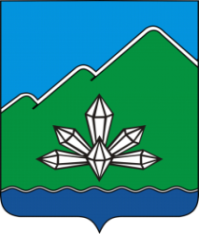 КОНТРОЛЬНО-СЧЁТНАЯ ПАЛАТАДальнегорского городского округаУл. Осипенко д. 39А, г. Дальнегорск, Приморский край, 692441                               тел. (42373) 3-27-35 E-mail: dalnegorsk-ksp@mail.ru